Уважаемые дети и родители!Филиал ОАО «ФСК ЕЭС» Волго-Окское предприятие магистральных электрических сетей проводит разъяснительную кампанию по предупреждению случаев детского травматизма на энергообъектах.  Сегодня мы обращаемся к Вам.Школьные каникулы не всегда приносят только радость. Как свидетельствует статистика, в этот период учащаются случаи детского и подросткового травматизма, связанного с поражением электрическим током. 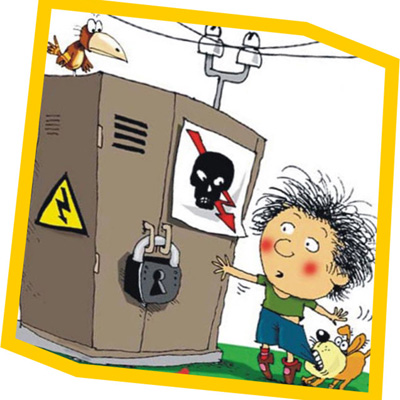 Волго-Окское предприятие магистральных электрических сетей предупреждает, что играть вблизи объектов энергетики и даже приближаться к ним опасно. Печально могут закончиться попытки проникнуть  внутрь трансформаторных подстанций или залезть на опору высоковольтной линии электропередач. Среди подростков распространено мнение, что на объектах энергетики можно «поживиться», сдав в нелегальные пункты приема металла алюминиевый провод или другое оборудование. Такой способ «легкого заработка» может стоить  здоровья или даже жизни.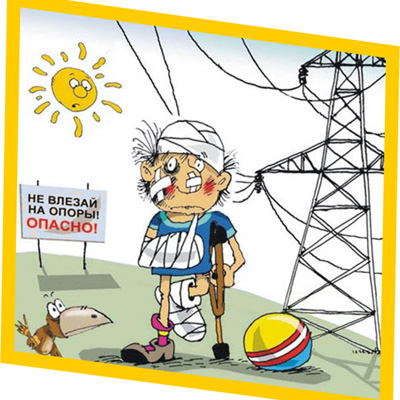 Электричество невидимо, без запаха и цвета, но, при несоблюдении правил обращения с ним, оно становится смертельно опасно. Не случайно на энергообъектах размещены предупреждающие знаки: «Стой! Высокое напряжение!», «Не влезай! Убьет!». 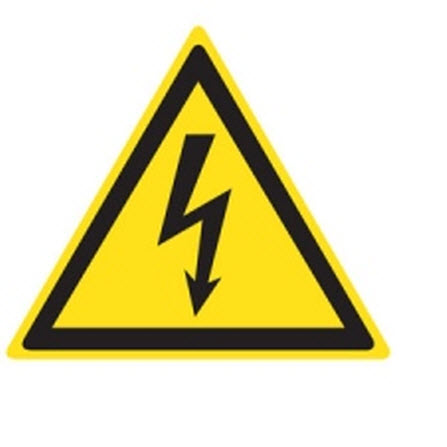 Эти предупреждения игнорировать нельзя.- Смертельно опасно подходить к любым провисшим или оборванным  проводам.- Если провод лежит на земле, к нему нельзя приближаться ближе, чем на . - Опасно разводить костры под линией электропередачи. - Ни в коем случае нельзя запускать «воздушных змеев» вблизи ЛЭП, делать набросы на провода.  - Нельзя заходить  в трансформаторные и распределительные пункты, прикасаться к  оборудованию. Этим вы подвергаете свою жизнь смертельной опасности и можете оставить без электроэнергии сотни и тысячи людей. Уважаемые дети, пожалуйста, соблюдайте выше перечисленные правила электробезопасности!Энергетики еще раз предупреждают об опасности, которую таит в себе электрический ток!!